1 апреля 2022 года социальным педагогом Бейсекеевой З.Р. с учащимися  5-8 классов   проведена  профилактическая  беседа на тему: «Заведомо ложное сообщение об акте терроризма.Цель: познакомить учащихся с ответственностью о заведомо ложном сообщении об акте терроризма.Статья 274. Распространение заведомо ложной информацииРаспространение заведомо ложной информации, создающей опасность нарушения общественного порядка или причинения существенного вреда правам и законным интересам граждан или организаций либо охраняемым законом интересам общества или государства, –  
наказывается штрафом в размере до одной тысячи месячных расчетных показателей либо исправительными работами в том же размере, либо привлечением к общественным работам на срок до четырехсот часов, либо ограничением свободы на срок до одного года, либо лишением свободы на тот же срок. 
2. То же деяние, совершенное: 
1) группой лиц по предварительному сговору; 
2) лицом с использованием своего служебного положения; 
3) с использованием средств массовой информации или сетей телекоммуникаций, –  
наказывается штрафом в размере до трех тысяч месячных расчетных показателей либо исправительными работами в том же размере, либо привлечением к общественным работам на срок до восьмисот часов, либо ограничением свободы на срок до трех лет, либо лишением свободы на тот же срок. 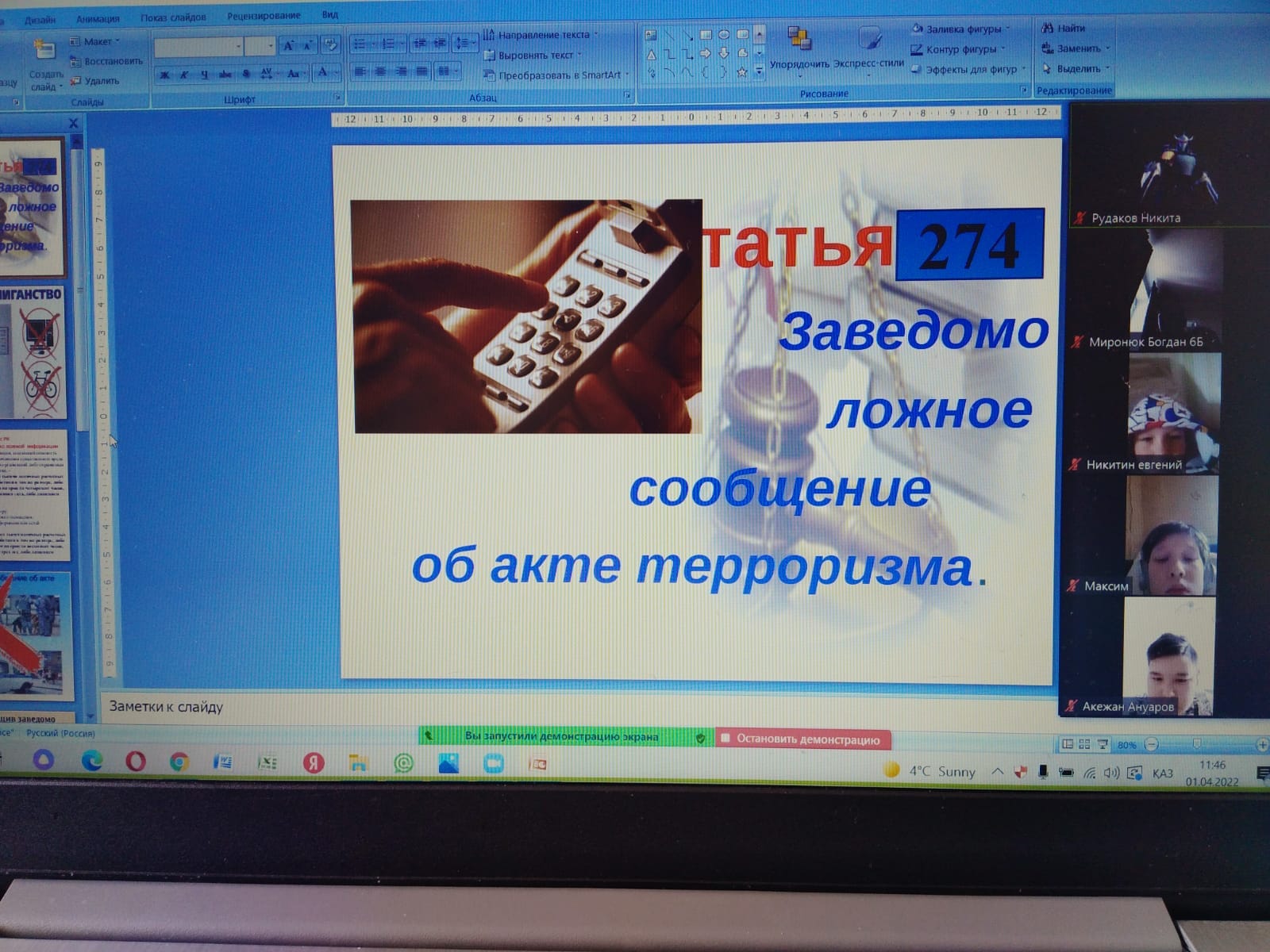 Общественная опасность данного преступления выражается в том, что заведомо ложное сообщение нарушает нормальный ритм жизни общества и государства, вносит элементы дезорганизации в деятельность предприятий, учреждений, нарушает работу транспорта, порождает ложные слухи, панику среди населенияСовершение данного деяния влечет за собой:создание экстремальной ситуации в связи с введением в действие соответствующих сил и средств по предупреждению и установлению последствий актов терроризма;отвлекает определенные силы правоохранительных органов от выполнения своих прямых обязанностей;сопряжено с ограничением прав личности;связано с причинением значительного материального ущерба.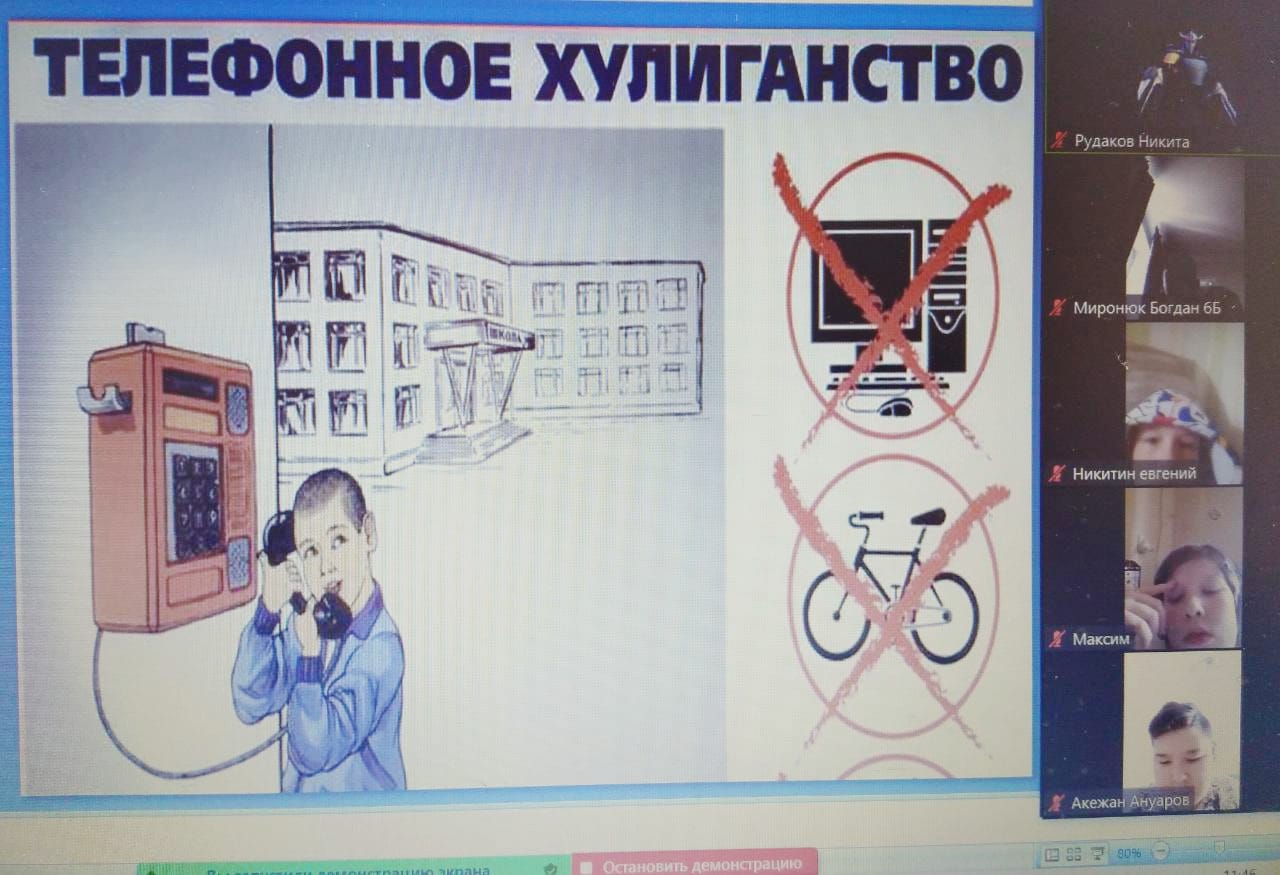 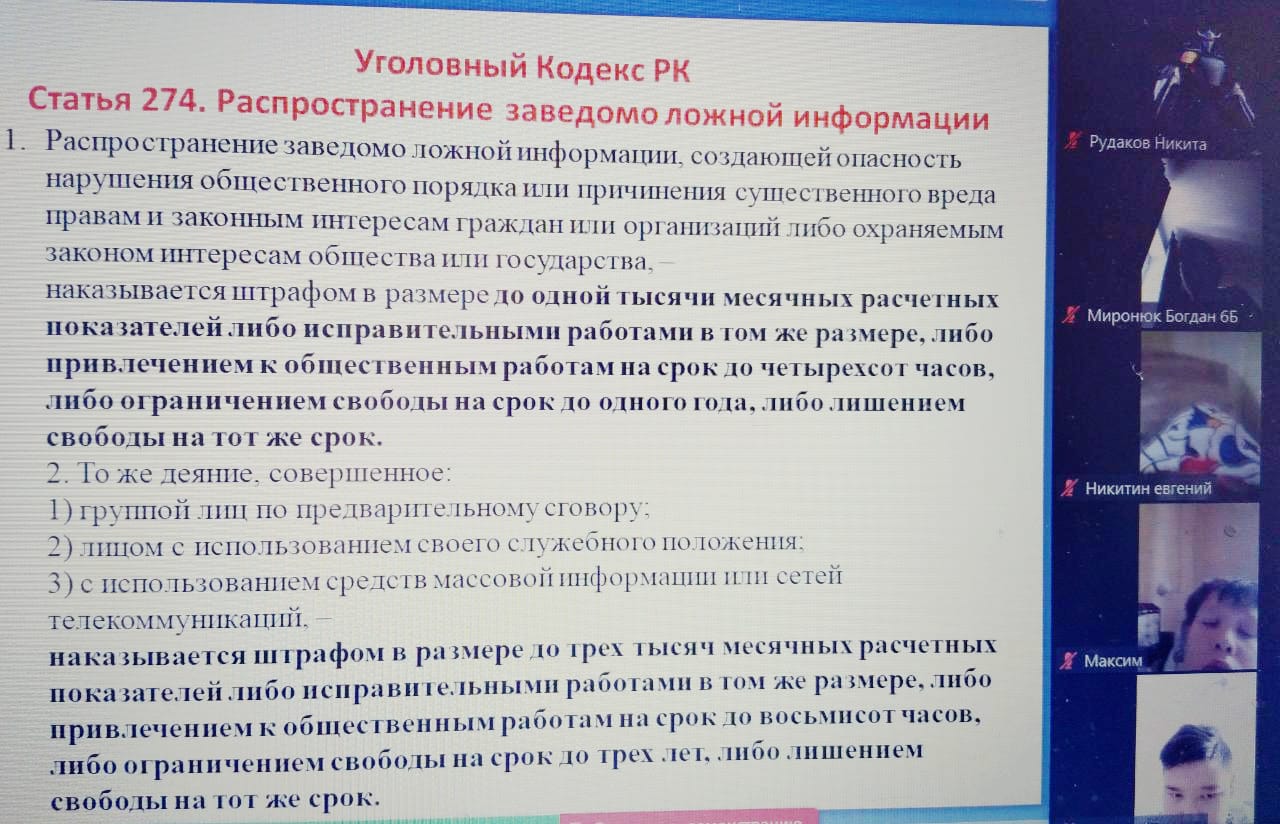 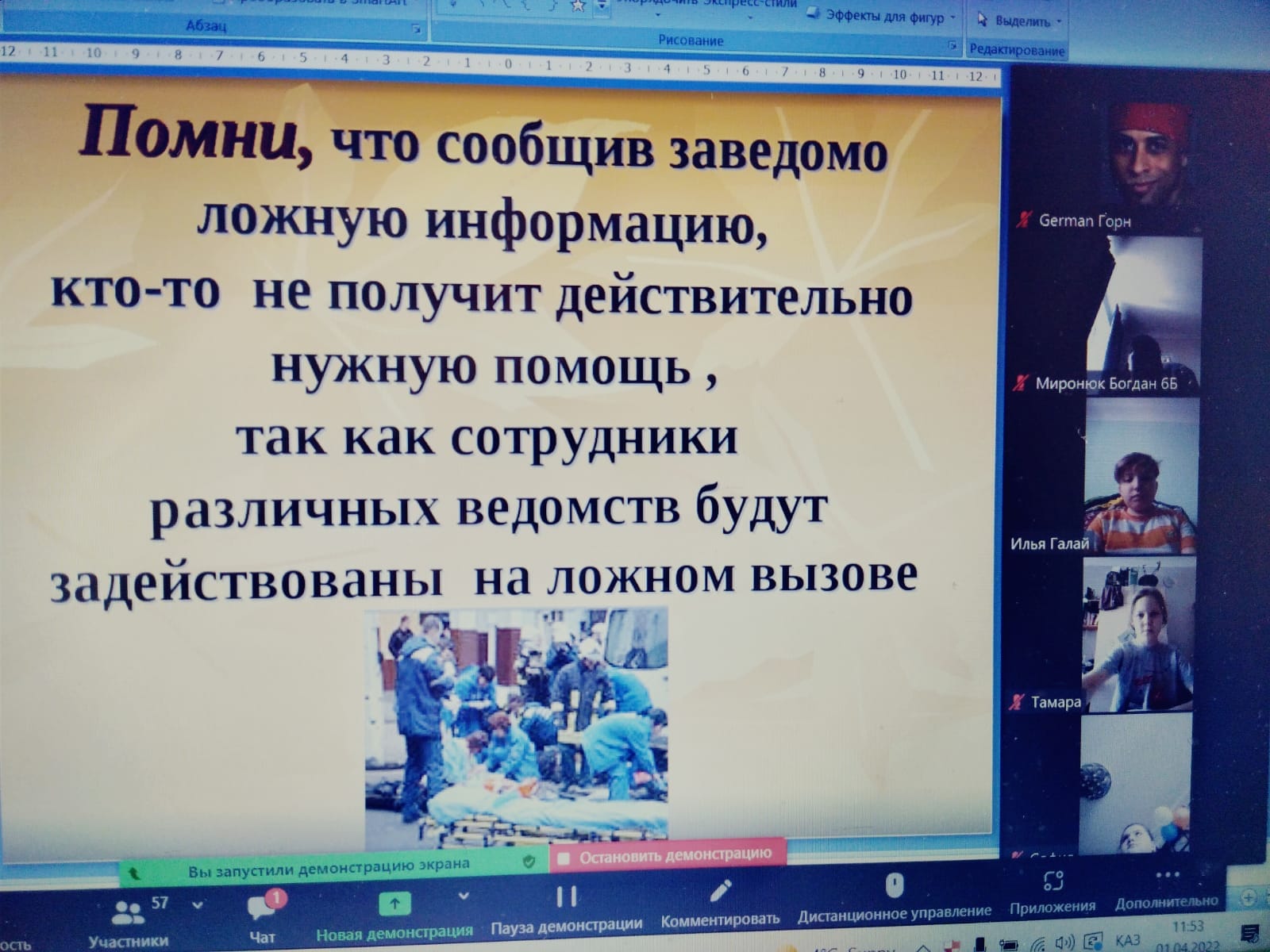 